PASI VALASTI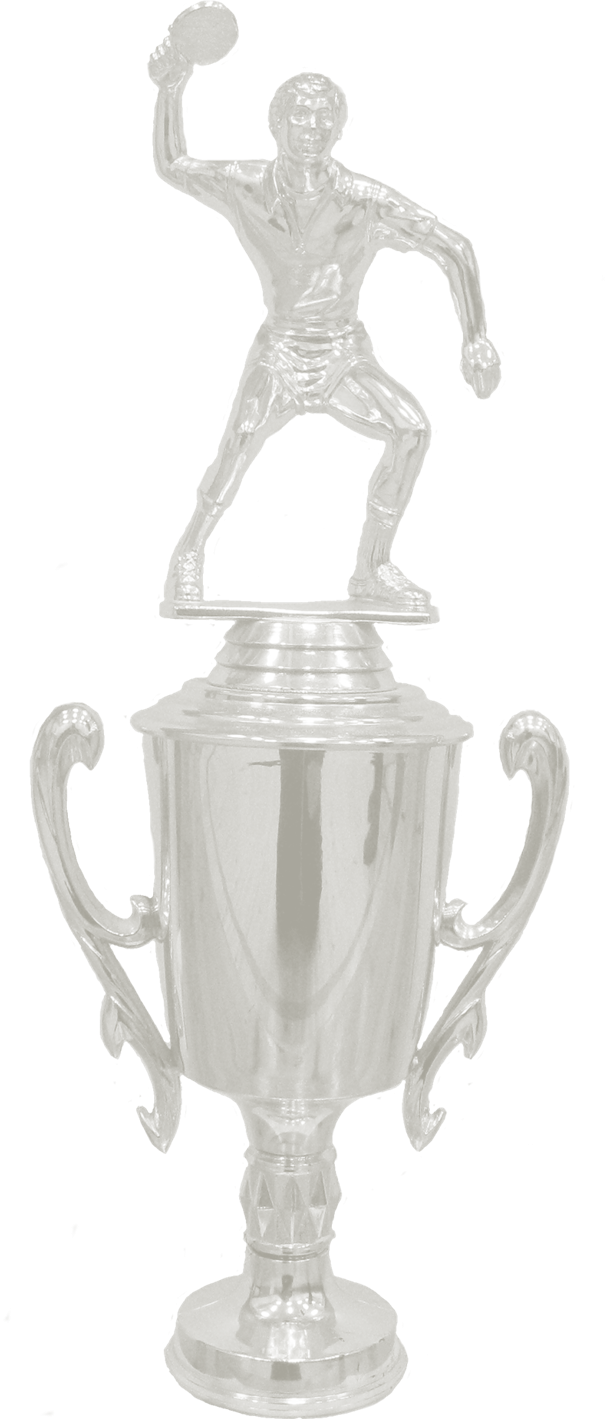 LAVIA OPENSU 2.2.2020 KLO 11.00–14.00Lavia, Suomelan koulun liikuntasali tampereentie 19.Ilmoittautumiset vesa.peltovirta@gmail.com / 0400-788886 tai sunnuntain pöytätennisharjoituksien yhteydessä pe 31.1.2020 klo 15.00 mennessä.Arvonta klo 11.00, matsit alkavat n. klo 11. 15. Pelipallona XuShaoFa *** 40+ ITTF , erät 11:een paras viidestä. Yleinen, naisten ja junioreiden sarjat erikseen. Naisille ja nuorille oma sarja niin halutessaan, muuten yleisessä sarjassa.WWW.PINGISGURUT.FIJärjestää: Pingisgurut ry. 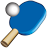 